ESTADO DO AMAZONASTRIBUNAL DE CONTASPROCESSOS JULGADOS PELO EGRÉGIO TRIBUNAL PLENO DO TRIBUNAL DE CONTAS DO ESTADODO AMAZONAS, SOB A PRESIDÊNCIA DO EXMO. SR. CONSELHEIRO ÉRICO XAVIER DESTERRO ESILVA, NA 33ª SESSÃO ADMINISTRATIVA DE 19 DE SETEMBRO DE 2022.JULGAMENTO EM PAUTA: CONSELHEIRO-RELATOR: ÉRICO XAVIER DESTERRO E SILVA.PROCESSO Nº 004714/2022 - Solicitação de Incorporação de Vantagem Pessoal (Quintos), em suaremuneração, tendo como interessada a servidora Valtina Fernandes Bezerra.ACÓRDÃO ADMINISTRATIVO Nº 366/2022: Vistos, relatados e discutidos estes autos acimaidentificados, ACORDAM os Excelentíssimos Senhores Conselheiros do Tribunal de Contas do Estado doAmazonas, reunidos em Sessão do Tribunal Pleno, no exercício da competência atribuída pelo art. 12, incisoI, alínea “b” e inciso X, da Resolução nº 04/2002-TCE/AM, à unanimidade, nos termos do voto doExcelentíssimo Senhor Conselheiro-Relator, com base na Informação da DIRH e no Parecer da DIJUR, nosentido de: 9.1. DEFERIR o pedido formulado pela servidora Valtina Fernandes Bezerra, servidoraaposentada deste Tribunal de Contas, matrícula nº 000.413-8B, para reconhecer o direito à incorporação,em sua remuneração, do equivalente a 5/5 (cinco quintos), a título de vantagem pessoal, correspondente aocargo comissionado de Chefe de Divisão de Biblioteca e Documentação, SÍMBOLO CC-3, no valor de R$5.942,89 (cinco mil, novecentos e quarenta e dois reais e oitenta e nove centavos), por ter sido o de maiortempo exercido, conforme Anexo VII da Lei nº 4.743, de 28/12/2018, publicada no DOE de 28/12/2018, nostermos do art. 82, §2º, do Estatuto dos servidores Públicos Civis do Estado do Amazonas, retroagindo à dataque implementou o referido direito, limitado ao prazo prescricional de 05 (cinco) anos, previsto no art. 1º doDecreto nº 20.910, de 06 de janeiro de 1932, condicionando-se, contudo, à disponibilidade orçamentária eﬁnanceira do TCE/AM para arcar com essa despesa; 9.2. DETERMINAR à DRH que: a) Providencie o registroda concessão da vantagem pessoal ora reconhecida nos assentamentos funcionais da servidora, bem comoelabore os atos normativos relativos ao caso em comento; b) Proceder o cálculo dos valores a que faz jus arequerente, bem como das possíveis despesas geradas com os demais servidores que se enquadrarem emcondições idênticas; c) Proceda à publicação do ato normativo relativo ao caso em comento; d) Comunicar oAMAZONPREV desta decisão, face a condição de aposentada da requerente. 9.3. ARQUIVAR o processonos termos regimentais, após o cumprimento integral do decisum, nos termos da legislação vigente.PROCESSO Nº 009275/2021 - Solicitação de Incorporação de Vantagem Pessoal (Quintos), em suaremuneração, tendo como interessado o servidor Amauri Corrêa Lustosa.ACÓRDÃO ADMINISTRATIVO Nº 360/2022: Vistos, relatados e discutidos estes autos acimaidentificados, ACORDAM os Excelentíssimos Senhores Conselheiros do Tribunal de Contas do Estado doAmazonas, reunidos em Sessão do Tribunal Pleno, no exercício da competência atribuída pelo art. 12, incisoI, alínea “b” e inciso X, da Resolução nº 04/2002-TCE/AM, à unanimidade, nos termos do voto doExcelentíssimo Senhor Conselheiro-Relator, com base na Informação da DIRH e no Parecer da DIJUR, nosentido de: 9.1. DEFERIR o pedido formulado pelo servidor AMAURI CORRÊA LUSTOSA, para reconhecero direito à incorporação da Vantagem Pessoal à remuneração do mesmo, na proporção de 1/5 (um quinto) naFunção Gratificação Técnico Especializada - GTE, completados em 27/04/2011, no valor correspondentea R$ 1.188,58 (mil, cento e oitenta e oito reais e cinquenta e oito centavos), conforme Anexo VII da Leinº 4.743, de 28/12/2018, publicada no DOE de 28/12/2018, nos termos do art. 82, §2º, do Estatuto dosservidores Públicos Civis do Estado do Amazonas, retroagindo à data que implementou o referido direito,limitado ao prazo prescricional de 05 (cinco) anos, previsto no art. 1º do Decreto nº 20.910, de 06 de janeirode 1932, condicionando-se, contudo, à disponibilidade orçamentária e ﬁnanceira do TCE/AM para arcar comessa despesa; 9.2. DETERMINAR à DRH que: a) Providencie o registro da concessão da vantagem pessoalora reconhecida nos assentamentos funcionais do servidor, bem como elabore os atos normativos relativosao caso em comento; b) Proceder o cálculo dos valores a que faz jus o requerente, bem como das possíveis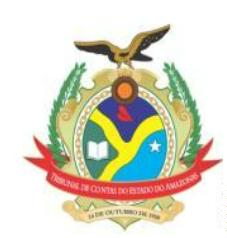 ESTADO DO AMAZONASTRIBUNAL DE CONTASdespesas geradas com os demais servidores que se enquadrarem em condições idênticas; e c) Proceda àpublicação do ato normativo relativo ao caso em comento; 9.3. ARQUIVAR o processo nos termosregimentais, após o cumprimento integral do decisum, nos termos da legislação vigente.PROCESSO Nº 005928/2022 – Solicitação de Incorporação de Vantagem Pessoal (Quintos), tendo comointeressada a servidora Lacilda de Oliveira Silva.ACÓRDÃO ADMINISTRATIVO Nº 361/2022: Vistos, relatados e discutidos estes autos acimaidentificados, ACORDAM os Excelentíssimos Senhores Conselheiros do Tribunal de Contas do Estado doAmazonas, reunidos em Sessão do Tribunal Pleno, no exercício da competência atribuída pelo art. 12, incisoI, alínea “b” e inciso X, da Resolução nº 04/2002-TCE/AM, à unanimidade, nos termos do voto doExcelentíssimo Senhor Conselheiro-Relator, com base na Informação da DIRH e no Parecer da DIJUR, nosentido de: 9.1. INDEFERIR o pedido da servidora LACILDA DE OLIVEIRA SILVA, servidora aposentadadesta Corte de Contas, por meio do qual solicita a INCORPORAÇÃO DA VANTAGEM PESSOAL, por nãocumprir os requisitos exigidos em Lei, no que se refere ao tempo necessário para assegurar-lhe o direito; 9.2.DETERMINAR à SEPLENO que comunique a interessada quanto ao teor da decisão; 9.3. ARQUIVAR oprocesso nos termos regimentais, após o cumprimento integral do decisum.PROCESSO Nº 004408/2022 – Solicitação de Indenização de Verbas Rescisórias, tendo como interessada aSra. Mayara Freire dos Santos.ACÓRDÃO ADMINISTRATIVO Nº 362/2022: Vistos, relatados e discutidos estes autos acimaidentificados, ACORDAM os Excelentíssimos Senhores Conselheiros do Tribunal de Contas do Estado doAmazonas, reunidos em Sessão do Tribunal Pleno, no exercício da competência atribuída pelo art. 12, incisoI, alínea “b” e inciso X, da Resolução nº 04/2002-TCE/AM, à unanimidade, nos termos do voto doExcelentíssimo Senhor Conselheiro-Relator, com base na Informação da DIRH e no Parecer da DIJUR, nosentido de: 9.1. DEFERIR o pedido da ex-servidora MAYARA FREIRE DOS SANTOS, Assistente da PrimeiraCâmara, matrícula nº 002.760-0B, no sentido de reconhecer o direito à indenização das verbas rescisóriasno valor de R$ 11.874,33 (onze mil, oitocentos e setenta e quatro reais e trinta e três centavos), conformeMemória de Cálculos de Diferença de Data-Base (0305475) e (0305476); 9.2. DETERMINAR à Diretoria deRecursos Humanos que: a) Providencie o registro da indenização, objeto dos presentes autos; b) Aguardeo cronograma financeiro a ser disponibilizado pela DIORF e, em seguida, mediante disponibilidade financeirae orçamentária, encaminhe o feito à referida Diretoria para que proceda ao pagamento dos valores referentesà indenização das verbas rescisórias; c) Comunique a interessada quanto ao teor da decisão. 9.3.ARQUIVAR o processo nos termos regimentais, após o cumprimento integral do decisum.PROCESSO Nº 009560/2022 – Solicitação de Indenização de Verbas Rescisórias, tendo como interessada aSra. Rafaella Bandeira de Melo Souza Cavalcanti.ACÓRDÃO ADMINISTRATIVO Nº 363/2022: Vistos, relatados e discutidos estes autos acimaidentificados, ACORDAM os Excelentíssimos Senhores Conselheiros do Tribunal de Contas do Estado doAmazonas, reunidos em Sessão do Tribunal Pleno, no exercício da competência atribuída pelo art. 12, incisoI, alínea “b” e inciso X, da Resolução nº 04/2002-TCE/AM, à unanimidade, nos termos do voto doExcelentíssimo Senhor Conselheiro-Relator, com base na Informação da DIRH e no Parecer da DIJUR, nosentido de: 9.1. DEFERIR o pedido da ex-servidora RAFAELLA BANDEIRA DE M. S.CAVALCANTI, Assessora de Conselheiiro-CC2, matrícula nº 003.844-0A, no sentido de reconhecer o direitoà indenização das verbas rescisórias no valor de R$ 15.259,95 (quinze mil, duzentos e cinquenta e nove reaise noventa e cinco centavos), conforme Cálculo de Verbas Rescisórias nº 73/2022/DIPREFO/DRH (0306840);9.2. DETERMINAR à Diretoria de Recursos Humanos que: a) Providencie o registro da indenização, objetodos presentes autos; b) Aguarde o cronograma financeiro a ser disponibilizado pela DIORF e, em seguida,mediante disponibilidade financeira e orçamentária, encaminhe o feito à referida Diretoria para que procedaao pagamento dos valores referentes à indenização das verbas rescisórias; c) Comunique a interessada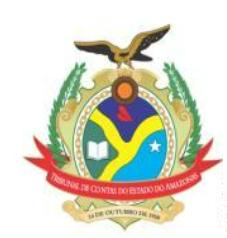 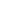 ESTADO DO AMAZONASTRIBUNAL DE CONTASquanto ao teor da decisão. 9.3. ARQUIVAR o processo nos termos regimentais, após o cumprimento integraldo decisum.PROCESSO Nº 004403/2022 – Solicitação de Indenização de Verbas Rescisórias, tendo como interessada aSra. Maria Jaguaracy de Holanda Lirio.ACÓRDÃO ADMINISTRATIVO Nº 364/2022: Vistos, relatados e discutidos estes autos acimaidentificados, ACORDAM os Excelentíssimos Senhores Conselheiros do Tribunal de Contas do Estado doAmazonas, reunidos em Sessão do Tribunal Pleno, no exercício da competência atribuída pelo art. 12, incisoI, alínea “b” e inciso X, da Resolução nº 04/2002-TCE/AM, à unanimidade, nos termos do voto doExcelentíssimo Senhor Conselheiro-Relator, com base na Informação da DIRH e no Parecer da DIJUR, nosentido de: 9.1. DEFERIR o pedido da ex-servidora MARIA JAGUARACY DE HOLANDA LIRIO, Assistenteda Presidência da primeira câmara , matrícula 003.335-9A, no sentido de reconhecer o direito à indenizaçãodas verbas rescisórias no valor de R$ 10.944,54 (dez mil, novecentos e quarenta e quatro reais e cinquentae quatro centavos), conforme Memória de Cálculos de Diferença de Data-Base (0305480) e (0305482); 9.2.DETERMINAR à Diretoria de Recursos Humanos que: a) Providencie o registro da indenização, objeto dospresentes autos; b) Aguarde o cronograma financeiro a ser disponibilizado pela DIORF e, em seguida,mediante disponibilidade financeira e orçamentária, encaminhe o feito à referida Diretoria para que procedaao pagamento dos valores referentes à indenização das verbas rescisórias; c) Comunique a interessadaquanto ao teor da decisão. 9.3. ARQUIVAR o processo nos termos regimentais, após o cumprimento integraldo decisum.PROCESSO Nº 007313/2021 - Solicitação de Aposentadoria Voluntária por Tempo de Contribuição, comproventos integrais, tendo como interessado o servidor David Antonio Cantisani Pinto.ACÓRDÃO ADMINISTRATIVO Nº 365/2022: Vistos, relatados e discutidos estes autos acimaidentificados, ACORDAM os Excelentíssimos Senhores Conselheiros do Tribunal de Contas do Estado doAmazonas, reunidos em Sessão do Tribunal Pleno, no exercício da competência atribuída pelo art. 12, incisoI, alínea “b” e inciso X, da Resolução nº 04/2002-TCE/AM, à unanimidade, nos termos do voto doExcelentíssimo Senhor Conselheiro-Relator, com base na Informação da DIRH e no Parecer da DIJUR, nosentido de: 9.1. DEFERIR o pedido de Aposentadoria Voluntária por Tempo de Contribuição, com proventosintegrais, do servidor DAVID ANTONIO CANTISANI PINTO, Assistente de Controle Externo "C", matricula nº000.054-0A, nos termos do artigo 3º da Emenda Constitucional nº 47/2005, conforme tabela abaixo indicada:APURAÇÃO DOS PROVENTOSVALOR (R$)R$10.214,71R$ 1.532,21R$ 1.782,87R$ 6.128,82R$ 19.658,61PROVENTOS - Lei nº 5.995/2022ADICIONAL POR TEMPO DE SERVIÇO (15%) Lei nº 1.762/86, Artigo 94 e 90 inciso III.VANTAGEM PESSOAL (3/5 do cargo comissionado, símbolo CC-1) - Lei nº 1.762/86GRATIFICAÇÃO DE TEMPO INTEGRAL (60%) Lei nº 1.762/86, Artigo 90, inciso IX.TOTAL13º SALÁRIO – Mensalmente, no valor correspondente a 1/12 (um doze avos) – opção feita pelo servidor, com fulcro naR$ 19.658,61lei n°3.254/2008 que alterou o §1° e incluiu §3° do art. 4° da Lei n°1.897/1989.99.2. DETERMINAR o envio do processo à DRH para registro da aposentadoria e demais atos necessários;.3. DETERMINAR o envio do Processo à Divisão do Arquivo, nos termos regimentais, após o cumprimentointegral do decisum.SECRETARIA DO TRIBUNAL PLENO DO TRIBUNAL DE CONTAS DO ESTADO DO AMAZONAS, emManaus, 19 de setembro de 2022.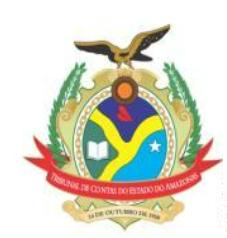 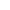 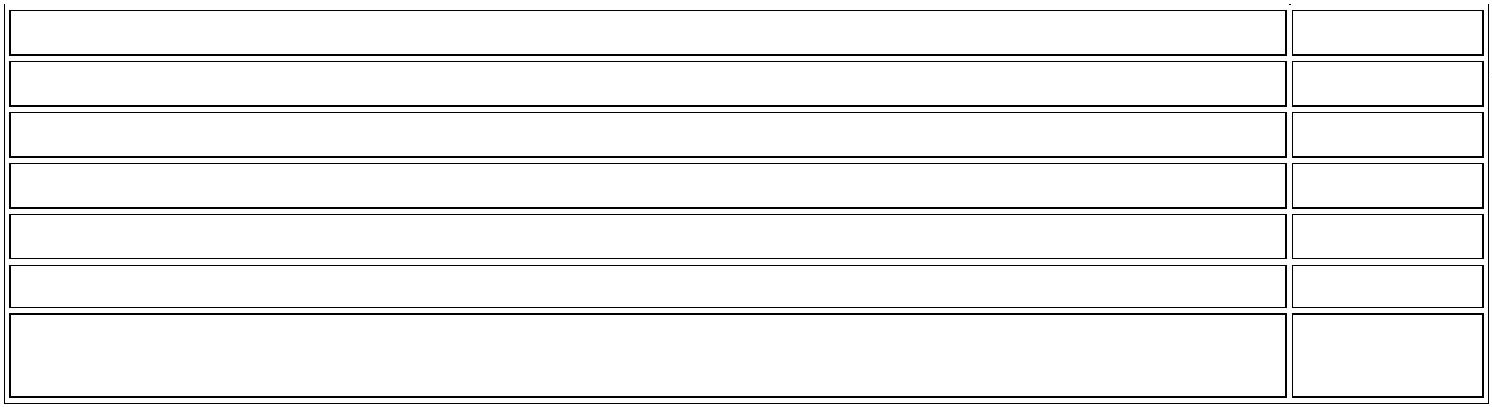 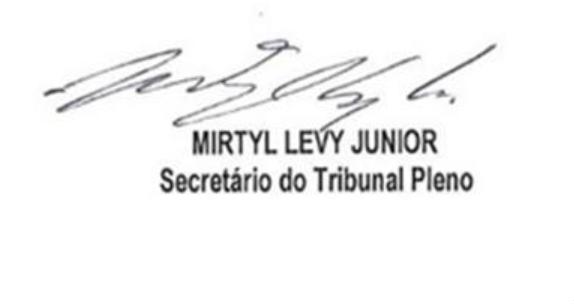 